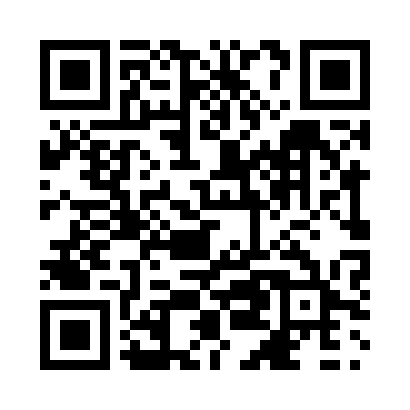 Prayer times for The Grange, Ontario, CanadaWed 1 May 2024 - Fri 31 May 2024High Latitude Method: Angle Based RulePrayer Calculation Method: Islamic Society of North AmericaAsar Calculation Method: HanafiPrayer times provided by https://www.salahtimes.comDateDayFajrSunriseDhuhrAsrMaghribIsha1Wed4:406:111:176:168:239:552Thu4:386:101:176:178:259:573Fri4:366:081:176:188:269:584Sat4:346:071:176:188:2710:005Sun4:326:061:176:198:2810:026Mon4:316:041:176:208:2910:037Tue4:296:031:166:208:3010:058Wed4:276:021:166:218:3210:079Thu4:256:011:166:228:3310:0810Fri4:245:591:166:228:3410:1011Sat4:225:581:166:238:3510:1212Sun4:205:571:166:248:3610:1313Mon4:195:561:166:248:3710:1514Tue4:175:551:166:258:3810:1615Wed4:155:541:166:258:3910:1816Thu4:145:531:166:268:4010:2017Fri4:125:521:166:278:4110:2118Sat4:115:511:166:278:4310:2319Sun4:095:501:166:288:4410:2420Mon4:085:491:176:298:4510:2621Tue4:075:481:176:298:4610:2722Wed4:055:471:176:308:4710:2923Thu4:045:461:176:308:4810:3024Fri4:035:461:176:318:4910:3225Sat4:015:451:176:318:4910:3326Sun4:005:441:176:328:5010:3527Mon3:595:431:176:338:5110:3628Tue3:585:431:176:338:5210:3729Wed3:575:421:176:348:5310:3930Thu3:565:421:186:348:5410:4031Fri3:555:411:186:358:5510:41